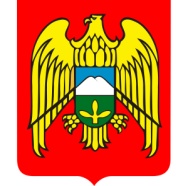 СОВЕТ МЕСТНОГО САМОУПРАВЛЕНИЯ ГОРОДСКОГО ПОСЕЛЕНИЯ ЗАЛУКОКОАЖЕ ЗОЛЬСКОГО МУНИЦИПАЛЬНОГО РАЙОНА КАБАРДИНО-БАЛКАРСКОЙ РЕСПУБЛИКИКЪЭБЭРДЕЙ-БАЛЪКЪЭР РЕСПУБЛИКЭМ ДЗЭЛЫКЪУЭ МУНИЦИПАЛЬНЭ КУЕЙМ ЩЫЩ ДЗЭЛЫКЪУЭКЪУАЖЭ КЪАЛЭ ЖЫЛАГЪУЭМ И СОВЕТКЪАБАРТЫ-МАЛКЪАР РЕСПУБЛИКАНЫ ЗОЛЬСК МУНИЦИПАЛЬНЫЙ РАЙОНУНУ ЗАЛУКОКОАЖЕ ШАХАР ПОСЕЛЕНИЯСЫНЫ СОВЕТИ 361700,  Кабардино – Балкарская  Республика, Зольский район  п.Залукокоаже, ул. Калмыкова, 20                                                                                                                                  тел (86637) 4-15-62;  (86637) факс 4-11-88;         Zalukokoage @ kbr.ru                                  Р Е Ш Е Н И Е   № 34/4-6               УНАФЭ   № 34/4-6                                                   БЕГИМ   № 34/4-6     30 ноября  2019 года                                                           г.п. Залукокоаже    О внесении изменений в состав постоянных комиссий Совета местного самоуправления г.п. Залукокоаже Зольского муниципального района КБР VI созыва, утвержденный решением Совета местного самоуправления г.п. Залукокоаже от 28 сентября 2016 №1/13     В соответствии с решением Совета местного самоуправления городского поселения Залукокоаже от 18 сентября 2019 года №31/1-6 «О досрочном прекращении полномочий депутата Совета местного самоуправления городского поселения Залукокоаже шестого созыва Бжаховой Ранеты Башировны», решением Совета местного самоуправления городского поселения Залукокоаже от 22 октября 2019 года №32/1-6 «О признании полномочий депутата Совета местного самоуправления городского поселения шестого созыва Маршенкуловой Ларисы Мухамедовны» Совет местного самоуправления городского поселения Залукокоаже РЕШИЛ:Внести в состав постоянных комиссий Совета местного самоуправления городского поселения Залукокоаже Зольского муниципального района КБР VI созыва, утвержденный решением Совета местного самоуправления г.п. Залукокоаже от 28 сентября 2016 года №1/13 следующие изменения:- вывести из состава постоянной комиссии по обеспечению законности и правопорядка, охране прав и свобод граждан, по организации деятельности, регламенту и депутатской этике – Бжахову Ранету Башировну.- ввести в состав постоянной комиссии по обеспечению законности и правопорядка, охране прав и свобод граждан, по организации деятельности, регламенту и депутатской этике – Маршенкулову Ларису Мухамедовну.2. Решение вступает в силу со дня его подписания. Глава г.п. Залукокоаже,председатель Советаместного самоуправления                                                                   Н.А. Коков